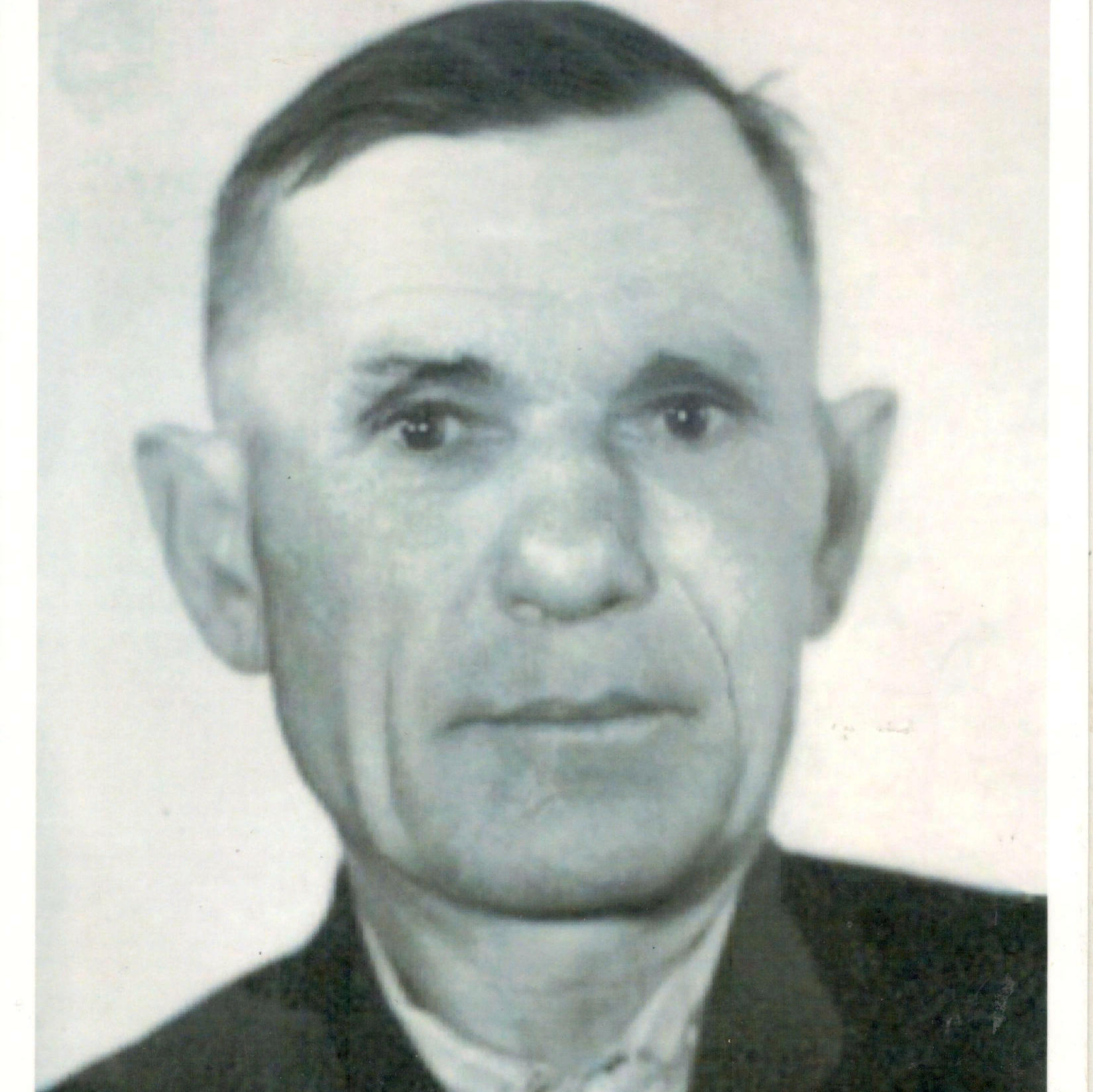 ВариводаАлександр Петрович1914-1979